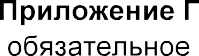 -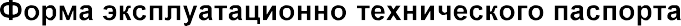 (	)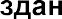 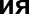 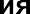 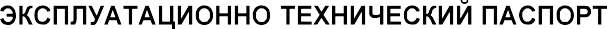 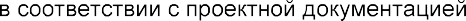 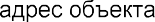 (	) 	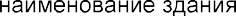 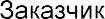 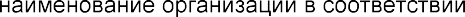 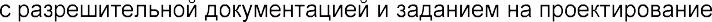  «	» 	 20	 .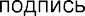 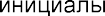 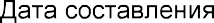 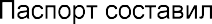 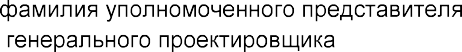 . .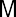  «	» 	 20	 .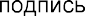 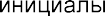 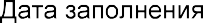 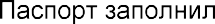 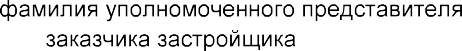 . .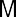  «	» 	 20	 .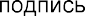 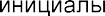 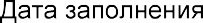 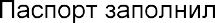 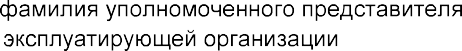 . .45-1.02-295-2014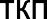 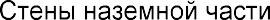 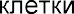 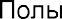 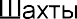 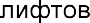 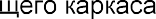 1 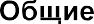 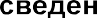 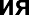 1.1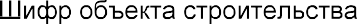 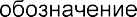 1.2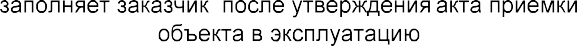 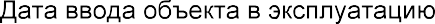 1.3  (	) 	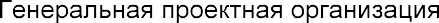 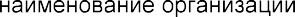 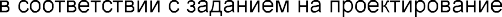 1.4  (	) 	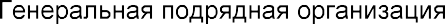 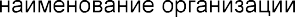 (	)2  (	)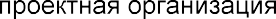 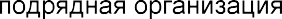 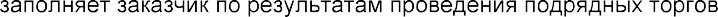 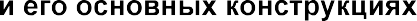 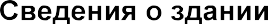 ( (	))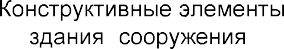 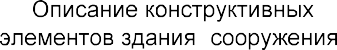 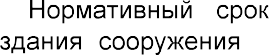 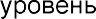 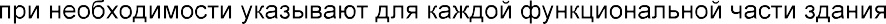 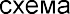 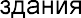 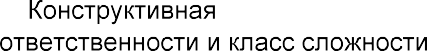 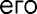 3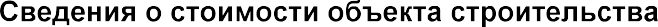 (	,	)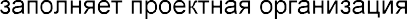 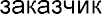 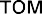 . ,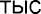 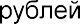 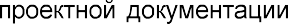 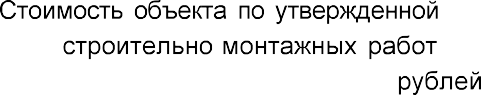 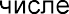 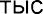 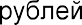 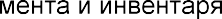 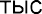 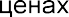 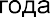 , ,	-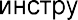 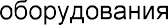 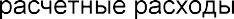 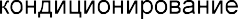 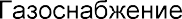 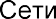 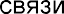 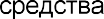 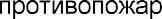 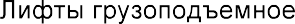 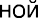 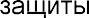 ,	, 		. ,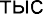 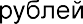 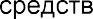 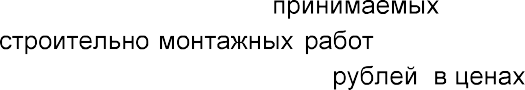 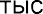 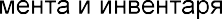 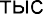 :	-			. , ,	-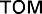 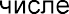 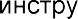 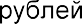 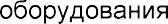 		.	(			).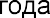 4  (	)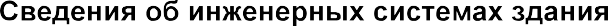 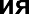 ( (	))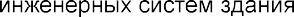 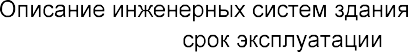 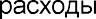 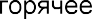 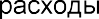 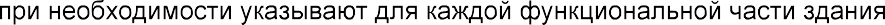 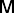 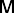 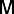 Теплоэнергетические показатели здания ( сооружения)Комплексные показатели здания ( сооружения)( при необходимости указывают для каждой функциональной части здания( сооружения))( заполняет проектная организация, эксплуатирующая организация)Теплотехнические показатели здания( сооружения)( заполняет проектная организация, эксплуатирующая организация)ткп 45-1.02-295-2014Энергетические показатели здания (сооружения)(заполняет проектная организация, эксплуатирующая организация)Рекомендации по экономически обоснованному улучшению энергетических характеристик здания (сооружения)(заполняет проектная организация, эксплуатирующая организация)Пожарно-технические характеристики здания (сооружения)Проектные значения допустимых полезных нагрузокна основные несущие конструкции здания (сооружения)(заполняет проектная организация, эксплуатирующая организация)45-1.02-295-2014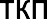 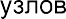 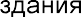 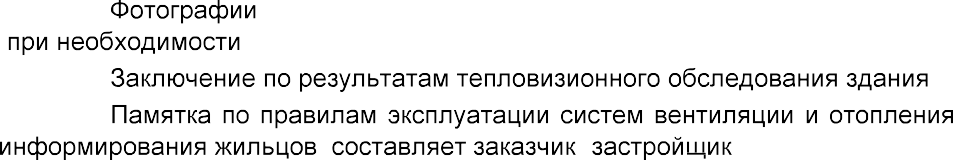 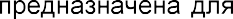 8 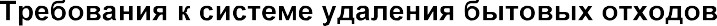 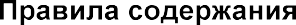 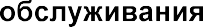 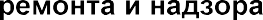 )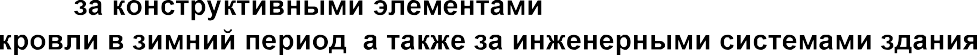 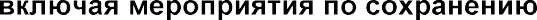 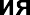 10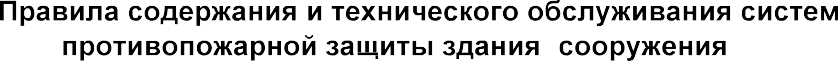 11	,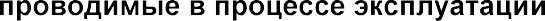 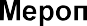 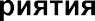 (	)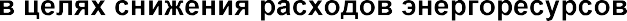 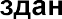 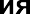 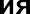 (	)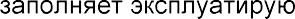 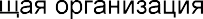 12 ,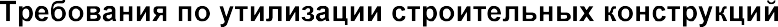 ,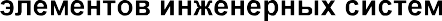 (	)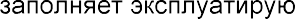 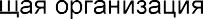 13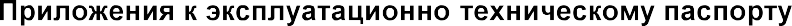 13.1	(	-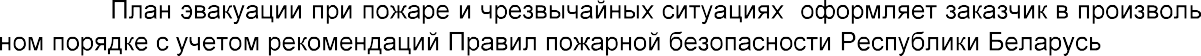 ).13.2	(	)	,	,	-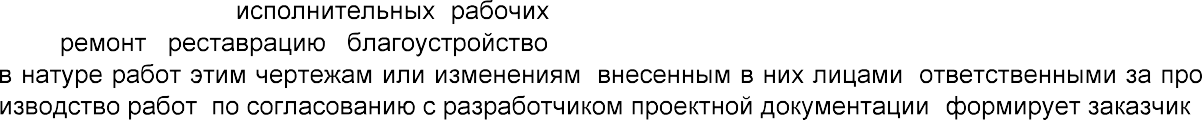 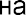 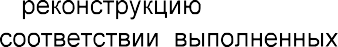 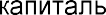 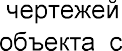 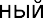 ,	,,	,	-,	(	).13.3	45-1.04-78 (	)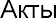 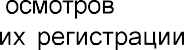 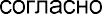 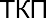 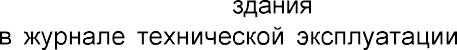 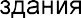 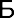 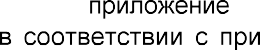 -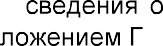 .13.4  45-1.04-78 (	).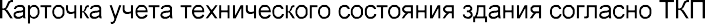 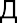 13.5	,	,	-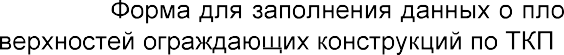 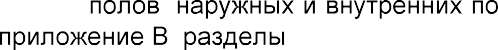 45-1.04-78 (	,	36).13.6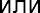 (	).13.7	.13.8	(,	(	)).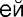 (	)(	)1	()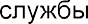 (	)2	,34 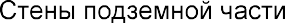 55.15.267891011 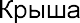 12 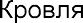 1314 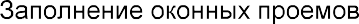 15 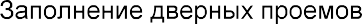 16 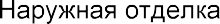 1718 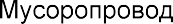 19(	)(	),1        (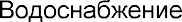 )2        (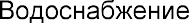 )3	(	)45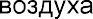 6 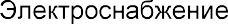 789	-10	/	-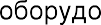 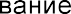 Наименование показателяНормативное значениеРасчетное ( проектное) значениеФактическое значение1 Класс здания по энергоэффективности2 Удельные расходы энергоресурсов2.1 Тепловой энергии на отопление и вентиляцию отапливаемой площади, кВт· ч/ 2 ( МДж/ 2), или отап- ливаемого объема здания кВт· ч/ 3 ( МДж/ м3)2.2 Электрической энергии, тыс. кВт· ч на единицу мощности, строительного объема, общей площади2.3 Воды, метр кубический на единицу мощности, строительного объема, общей площади2.4 Топлива на единицу мощности, строительного объема, общей площади:натурального, тыс. т условного, тыс. тНаименование показателяНормативное значениеРасчетное ( проектное) значениеФактическое значение1 Приведенное	сопротивление	теплопередаче наружных ограждающих конструкций, м2°C/ Вт1.1 Наружных стен1.2 Окон, балконных дверей и фонарей1.3 Витражей1.4 Входных дверей и ворот1.5 Покрытий,  чердачных  перекрытий ( ОЛОДНЫХчердаков)1.6 Перекрытий теплых чердаков( включая покрытие)1.7 Перекрытий над неотапливаемыми подвалами или подпольями1.8 Перекрытий над проездами и под эркерами1.9 Пола по грунтуНаименование показателяНормативное значениеРасчетное (проектное) значениеФактическое значение1 Требуемое количество тепловой энергии на отопление и вентиляцию здания за отопительный период, МДж2 Годовое потребление тепла2.1 На горячее водоснабжение, МДж2.2 На отопление, МДж3 Годовое потребление холодной воды, м34 Годовое потребление электроэнергии, в том числе в местах общего пользования, МВт·чНаименование пожарно-технических характеристик здания (сооружения)Показатели пожарно- технических характеристик здания ( сооружения)1 Степень огнестойкости2 Строительные и конструктивные особенности2.1 Этажность2.2 Высота помещений2.3 Общая высота здания2.4 Наличие подвала(-ов), количество и место- расположение входов в него (них)2.5 Наличие чердачного помещения, количе- ство и месторасположение входов в него3 Эвакуационные пути и выходы, количество: основныезапасные аварийные4 Противопожарное водоснабжение5 Пожарная автоматика, тип6 Система оповещения и управления эвакуа- цией, тип7 Тупиковые части здания, количество8 Вентиляционные системы	дымоудаления, количество8.1 Естественные8.2 Механические9 Системы приточной противодымной венти- ляции (подпора), количествоОсновные несущие конструкции здания (сооружения)Проектные значенияПерекрытияПокрытиеЭлементы каркасаПолыДругие конструкции